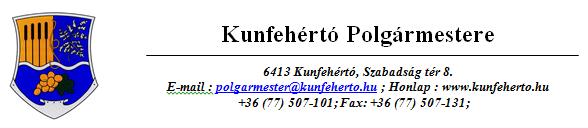 Előzetes tájékoztató Ezúton tájékoztatom, hogy Kunfehértó Község Képviselő-testülete a 22/2017. (II.22.) Kt. sz. határozata szerint el kívánja készíteni a község Településképi Arculati Kézikönyvét és településképi rendeletét a teljes igazgatási területre vonatkozóan.A területre jelenleg a következő településrendezési eszközök vannak hatályban:Kunfehértó Község Településrendezési Terve és Helyi Építési szabályzataA rendezés célja:a Településképi Arculati Kézikönyv és településképi rendelet megalkotása ezzel a helyi hagyományokba, természeti és építészeti környezetbe illeszkedő épületek, építmények létrejöttének, a harmonikus településkép alakulásának elősegítése;A rendezés várható hatása: a harmonikus, környezetbe, építési, települési hagyományokba illeszkedő építési tevékenység előtérbe kerülése, a lakosság, építtetők szemléletének pozitív változása, az értékek megismertetése. A településképi előírások alkalmazása révén az egységes falukép formálásának lehetősége helyi rendelet előírásain keresztül.Észrevételeit, ötleteit várjuk a Kunfehértói Polgármesteri Hivatal elérhetőségein, illetve tájékoztatjuk, hogy az Önkormányzat Lakossági Fórumot hirdet azzal a céllal, hogy tájékoztassa a helyi lakosságot a készülő „Településképi Arculati Kézikönyv” valamint a Településképi rendelet jelentőségéről, céljáról és tartalmáról, továbbá, hogy aktív közreműködésre hívja fel az érdeklődőket. A lakossági fórum ideje: 2017. május 18. (csütörtök) 1600 óra Helyszín: Kunfehértói Polgármesteri Hivatal (Kunfehértó, Szabadság tér 8.) tanácskozó terme.Kunfehértó, 2017. április 25.Huszár ZoltánpolgármesterKapják: a mellékelt lista szerintIktatószám: 123-4/2017.Ügyintéző: Lakatos Tamás	Telefonszám: 06-77/507-107	Tárgy:	Kunfehértó Község
Településképi Arculati Kézikönyvének és településképi rendeletének elkészítéséhez előzetes vélemény kérése